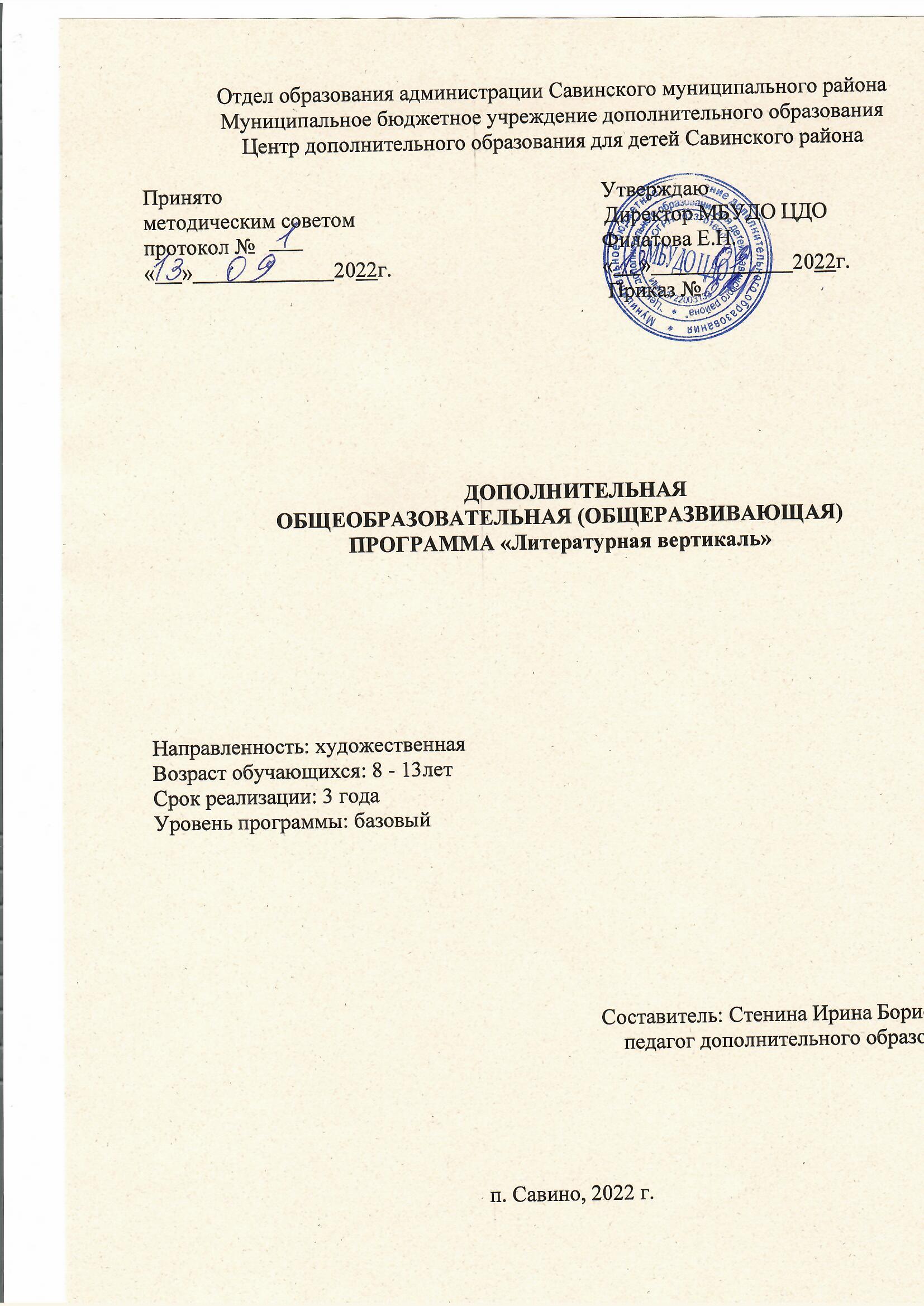 ПОЯСНИТЕЛЬНАЯ ЗАПИСКА"Овладение речью как средством передачи, мысли, чувства и внутреннего мира человека"/ Лев Выготский/.Направленность      Дополнительная общеразвивающая программа Студии художественного слова «Литературная вертикаль» имеет художественную направленность и классифицируется как программа базового уровня обучения.Актуальность      Возрождение культуры в обществе, духовности, особенно в наше "смутное" время должно начинаться как можно раньше, с детства. Очень важно не упустить время, когда маленький будущий гражданин еще открыт миру, когда он жаждет утвердиться как личность, поверить в свои силы, когда его душа еще открыта чужой боли и радости. Нам важно воспитание творческой личности, включающей в себя и человеческий фактор как основной. Тут высокая литература и драматургия - наш первый помощник и советчик, учебник жизни!Драматическое искусство, как давно известно, является не только самым трудным, но и самым "емким" видом искусства, оно заключает в себе и слово, и музыку, и изобразительное искусство, и психологию и многое другое.Выступающие перед публикой, перед аудиторией, какой бы она ни была, должны быть широко образованными, уметь не только правильно говорить, но и действовать словом, быть пластичными, музыкальными, выразительными,«заразительными», должны любить аудиторию, любить зал.          Актуальность данной программы обусловлена необходимостью реализации в центре программы базового уровня  обучения художественному слову для обучающихся Студии художественного слова «Литературная вертикаль», а так же для возможности продолжить обучение по программе  углубленного уровня в данной студии.Педагогическая целесообразностьНесмотря на все достижения техники, значение публичной речи сейчас не падает, а, наоборот, возрастает. Можно сказать, что любой современный образованный человек заинтересован в том, чтобы точно, грамотно, ясно, а при необходимости, и образно, доносить свои мысли до других людей, уметь не просто читать с выражением напечатанный на бумаге текст, но и произносить его, сохраняя живой контакт с собеседниками, слушателями, публикой.Поэтому чрезвычайно важно с детства прививать ребёнку интерес к звучащему слову, учить гармонии между мыслью и словом, развивать его речевые способности, чтобы он не боялся свободно говорить, умел устанавливать полноценный речевой контакт и со своими сверстниками, и с людьми более старшего возраста.Цель программыЦель программы – творческое развитие, развитие активной, социально- адаптированной личности через овладение художественным словом посредством театральной педагогики.Задачи программыФормирование	навыков	актерского	мастерства,	сценической	речи, сценического движения.Формирование	личностных качества обучающихся (свободы суждений, версий, догадок,  пластической свободы).Развитие мастерства художественного слова.Отличительные особенности  образовательной программыХарактерной особенностью настоящей программы является то, что теоретические знания в области театрального искусства   даются в тесной связи с творческой практикой по основным дисциплинам программы.Благодаря сценическому творчеству, элементам сценического мастерства, художественному слову, обучающийся оказывается в позиции активно действующего лица, автора-художника. Теоретические знания сообщаются ему не в открытом, готовом виде, - он подводится к ним в процессе самостоятельной творческой работы (различные упражнения, этюды, композиции, споры).Образовательно-воспитательный процесс обучения по данной программе имеет комплексный подход. Структура учебного занятия строится "по спирали", каждое занятие включает обучение сразу по всем дисциплинам. Атмосфера занятия выстраивается по принципу совместного творчества обучающегося и педагога.Возраст обучающихся, участвующих в реализации программы- 8 - 13 лет. Срок реализации программы Продолжительность обучения – 3 года.Форма и режим занятийФорма проведения занятий – групповая.Режим занятий: один раз в неделю по 2 часа  (72 часа в год).Каждое занятие включает организационные моменты и здоровьесберегающие технологии (короткие перерывы, режим проветривания помещения, физкультминутки).Структура проведения занятий (45 мин.):5 мин.- учебно-организационная работа.   25 мин.- учебное занятие.5 мин. - физкультминутка10 мин.- заключение, рефлексия.Ожидаемые результаты и способы определения их результативностиГлавным результатом программы должно стать раскрепощение ребенка, снятие зажимов и комплексов, раскрытие возможностей, способностей, талантов самого ребенка. Формирование у обучающихся потребности в обучении и саморазвитии, раскрытие творческого потенциала каждого студийца средствами театрального искусства.По окончании 1-го года обучения воспитанники Студии будут знать и уметь:Развитие памяти, внимания, наблюдательности;Начальные навыки работы речевого аппарата;Начальные навыки физической и внутренней раскрепощенности актера;Начальные навыки сценического движения;Навыки работы с партнером;Иметь в репертуаре не менее 15-16 стихотворений, частушек и др.По окончании 2-го года обучения воспитанники Студии будут знать и уметь:Начальные навыки публичного выступления;Навыки этики актера;Навыки сценического движенияИметь в репертуаре примерно до 25 произведений, включая поэзию, прозу, диалоги, басни.По окончании 3-го года обучения воспитанники Студии будут знать и уметь:Понимать основные задачи театра как искусства;Различать и применять в практике понятия театральные жанры: юмор и сатира, драма и трагедия;Навыки владения словом;Понятия	подтекст, второй план.Ожидаемые результаты и способы определения их результативностиОжидаемые результаты по окончании всего курса обучения по основным разделам программы: «Культура речи»Владение навыками дикции.Владение навыками логики письменной и устной речи.Владение	начальными	навыками	произношения	отдельных	слов	и словосочетаний.«Художественное слово»Умение	определять	главную	мысль,	идею	произведения,	свою сверхзадачу и автора.Навыки действовать словом ("действенный анализ").Навыки самостоятельной работы над художественным произведением.«Основы пластической культуры»Навыки техники мышечного контролера (внешней и внутренней).Навыки сценического движения«Основы актерского мастерства»Навыки актерского внимания.Навыки работы с партнером.Навыки актерской этики.Понятия задач театрального искусства.Формы педагогического контроляВ процессе освоения обучающимися программы применяются следующие формы контроля и подведения итогов:Входной - проводится в форме собеседования педагога с обучающимися, беседы с родителями (сентябрь).Текущий - проводится в форме наблюдений, устных рекомендаций педагога (в течение года на каждом учебном занятии).Промежуточной – по результатам аттестационных занятий два раза в год (декабрь-январь, апрель-май).Итоговый - итоговое	аттестационной занятие проводится по окончании полного курса образовательной программы.Формы промежуточной аттестации: отчетный концерт, открытое занятие для родителей, участие обучающихся в конкурсах разного уровня.Формы оценки результативности обучающихсяОценка критерий осуществляется по	пятибалльной	шкале по трем основным критериям:  - Владение техникой речи;          - Владение техникой актерского мастерства;          - Владение техникой сценического движения.Каждый критерий оценивается максимально 5 баллов.Максимальная оценка по всем критериям составляет 15 баллов.Общая оценка результативности составляет сумма по трем критериям	и определяет	уровень обучения:Достаточный уровень – 0-5 баллов;Средний уровень - 5-10 баллов;Высокий уровень - 10-15 баллов.В конце года подводится итог и определяется индивидуальный рейтинг каждого воспитанника Студии по его участию в конкурсных мероприятиях разного уровня.	Таблица	оценки	результативности обучающихсяФормы аттестационных мероприятийОткрытое занятие для родителей.Аттестационное занятие (промежуточное, итоговое).Занятие-зачет по темам и разделам.Участие обучающихся в концертах, фестивалях, конкурсах различного уровня.Участие в	концертной	деятельности: литературные композиции, смотр художественной самодеятельности.УЧЕБНО – ТЕМАТИЧЕСКИЙ ПЛАН1 год обучения	«Базовый уровень»СОДЕРЖАНИЕ ПРОГРАММЫгод обучения	«Базовый уровень»Задачи:Развитие базовых навыков речевого аппарата.Развитие правильного сценического произношения.Введение понятий «партнер», развитие навыков работы с партеромРазвитие навыков снятия зажимов и комплексов.Развитие интереса к театральному искусству.Введение понятий «репертуар», развитие навыков подбора и работы над репертуаромВводное занятие.Введение в программу. Техника безопасности.Знакомство с программой базового уровня обучения, обсуждение репертуара, плана работы объединения на учебный год.Культура речи /сценическая речь. Тема 1. Сценическая речь как часть культуры речи.Особенности сценической речи: ясность, четкость, хорошая дикция.Тема 2. Речевой аппарат.Артикуляция. Чистоговорки. Что относится к речевому аппарату. Упражнения для губ, языка. Подкрепление частушками и чистоговорками. Произношение гласных. Сочетание их с определенными согласными.Тема 3. Пополнение словарного запаса.Развитие дикции, посыла звука. Комплексные упражнения.Подбор слов на определенные согласные/ по карточкам/. Четкое и ясное их произнесение. Техника посыла звука /«продажа»/.Художественное слово.Тема 1. Логика речи.Логический разбор. Логические ударения. Понятие логики речи.Движение мысли в речи. Ударения: главное и второстепенные. Чтение с листа.Тема 2. Выбор литературного произведения.Определение	цели	выбора.	Соответствие	произведения	возрасту	и жизненному опыту исполнителя. Художественность произведения.Тема 3. Речевая характеристика действующих лиц произведения.Слагаемые речевой характеристики. Поиски ее и значение ее.Тема 4. Рассказчик и публика.Отношение рассказчика к публике. Форма общения. Любовь к публике, зрителю – непременное качество рассказчика. Многообразие форм общения с публикой.Основы пластической культуры. Тема 1. Понятие «физического зажима».Снятие «зажима» в теле. Что такое «физический зажим». Где он может образоваться. Его влияние на творческое состояние. Практика снятия«зажима».Тема 2. Пластика рук и тела.Музыкальные упражнения на пластику рук, тела. Значение пластической свободы тела. Влияние «физической свободы» тела на внутреннюю свободу. Практика снятия «зажима».Тема 3. Музыкальные упражнения с предметами.Упражнения комплексные. «Я и мой предмет» («малый» круг внимания). Умение удерживать внимание на предмете.Тема 4. Эвритмия (вольное выражение себя в музыке, в движении). Практика. Понятие эвритмии. Задействование всего психофизического аппарата человека. Фантазия. Воображение.          Основы актерского мастерства.Тема 1. Творческий «аппарат» актера.Развитие ВНИМАНИЯ, ВООБРАЖЕНИЯ, ФАНТАЗИИ (упражнения). Значение этих качеств в творчестве актера.Как	их развивать. Практика.Тема 2. Партнер. Общение с партнером. Умение ВИДЕТЬ и СЛЫШАТЬ. Разница между «смотреть» и «видеть», «слушать» и «слышать». На чем строится общение с партнером.Культурно-воспитательные мероприятияОрганизация и участие в культурных походах.Посещение Литературно-краеведческого музея "Писатели Ивановского края"     (г. Иваново), Литературно-краеведческого музея К. Бальмонта (г. Шуя) и др.Участие в концертной деятельности: традиционные мероприятия Центра. Проведение литературных композиций, вечеров поэзии Студии.VI. Аттестационные мероприятияОрганизация образовательно-воспитательных мероприятий в рамках аттестации обучающихся: занятие-зачет, открытое занятие для родителей, участие в конкурсных мероприятиях различного уровня (конкурсы, фестивали).УЧЕБНО – ТЕМАТИЧЕСКИЙ ПЛАН2 год обучения	«Базовый уровень»СОДЕРЖАНИЕ ПРОГРАММЫ2  год обучения  «Базовый уровень»Задачи:Закрепить базовые знания и навыки актера-чтеца.Развить способности обучающихся к	поиску, пополнению и работе над жанровым разнообразием репертуара.Сформировать	уважительное	отношение	к	искусству	театра, художественного словаВводное занятие.Знакомство с программой 2 года обучения. Техника безопасности. Обсуждение репертуара, плана работы Студии на учебный год.Культура речи /сценическая речь/. Тема 1. Гласные: и, э, а, о, у, ы.Положение речевого аппарата при их произнесении. Сочетание их с глухими и звонкими согласными: б-п, в-ф, г-к, д-т, з-с, ж-щ.Тема 2. Комплексные упражнения.Подбор слов и словосочетаний на определенные согласные. Подбор слов на определенные согласные/ по карточкам/. Четкое и ясное их произнесение.Художественное слово. Тема 1. Художественное слово как вид искусства.Обыденная речь и художественное слово. Отличие их. Назначение художественного слова как искусства /.. «глаголом жги сердца людей»/Тема 2. Понятие подтекста.Понятие второго плана, подтекста, второй реплики.Подтекст	в	обыденной	речи	и	поиски	его	в	художественном произведении. Мысль-основа подтекста.Основы пластической культуры. Тема 1. Музыкальные упражнения с предметами.Упражнения комплексные. «Я и мой предмет» («малый и средний» круги внимания). Музыкальные упражнения для рук и ног.Тема 2. Пластика «падения».Реакция на «удар» (падение). Упражнение, развивающее точность реакции, фиксацию «удара» и пластику, требующее творческой смелости.Тема 3. Музыкальные пластические миниатюры.Музыкальная тема – различная, комплексное упражнение, развивающее пластическую свободу, воображение, фантазию. Может быть с предметом, с партнером.Основы актерского мастерства.Тема 1. Партнер.«Сиюминутность» общения с партнером.«Петелька – крючочек».Тема 2. Понятие слова «отношение».Отношение актера к месту действия, предметам на сцене, партнеру. Понятие слова «отношение».Магическое «если бы» Станиславского как возбудитель сценической веры и правды по отношению к партнеру, месту действия, предметам.«Я не верю по-настоящему в бутафорский лес на сцене, но ОТНОШУСЬ к нему как к лесу» и т.п.Тема 3. Упражнения на «память физических действий».Комплексные упражнения с предметами, включающие многие элементы актерского мастерства. Гаммы – для музыканта, «на память физических действий» – упражнения для актера.Тема 4. Работа над ролью.Предлагаемые обстоятельства пьесы и роли. Взаимоотношение действующих лиц. Постепенность «выращивания» роли.Культурно-воспитательные мероприятияОрганизация и участие в культурных походах.Посещение Литературно-краеведческого музея "Писатели Ивановского края"     (г. Иваново), Литературно-краеведческого музея К. Бальмонта (г. Шуя) и др.Участие в концертной деятельности: традиционные мероприятия Центра. Проведение литературных композиций, вечеров поэзии Студии.Аттестационные мероприятияОрганизация образовательно-воспитательных мероприятий в рамках аттестации обучающихся: занятие-зачет, открытое занятие для родителей, участие в конкурсных мероприятиях различного уровня (конкурсы, фестивали).УЧЕБНО – ТЕМАТИЧЕСКИЙ ПЛАН3  год обучения «Базовый уровень»СОДЕРЖАНИЕ ПРОГРАММЫ3 год обучения	«Базовый	уровень»Задачи:Введение понятия	сверхзадачи произведения (пьесы), сверхзадачу актера.Обучить	определению	главных компонентов произведения (события, фрагмента, задач, атмосферы).Обучение этапам работы над образом.Вводное занятие.Знакомство с программой 3 года обучения. Техника безопасности. Обсуждение репертуара, плана работы студии на учебный год.Культура речи /сценическая речь/. Тема 1. Перспектива в речи.Умение провести мысль через цепь слагающих ее фраз. Выразительность и заразительность речи.Тема 2. Особенности произношения отдельных слов и словосочетаний.Произношение /звучание/ окончаний возвратных глаголов. Произношение «И» в начале слова после твердого согласного преды- дущего слова / «с ынтересом, в ызбе / сочетание чт, сч, жч, зщ в словах. Произношение некоторых иностранных слов в русском языке.Художественное слово. Тема 1. Авторский замысел.Тема, идея произведения. Поиск путей к определению авторского замысла, темы и идеи произведения. Упор на самостоятельность мышления исполнителя.Тема 2. Сверхзадача автора и сверхзадача исполнителя.Уяснение понятия «задачи и сверхзадачи» автора и исполнителя. Возможность несовпадения. Как определяет «сверхзадачу» исполнитель, от чего отталкивается.Тема 3. «Куски и задачи».Определение понятия «кусок». Содержание «куска». Деление произведения на «куски». Практика.Тема 4. Понятие «события».Отношение исполнителя к событию, к действующим лицам произведения. Определение главного события. Его поиски, его значение. Практика, влияние «сверхзадачи» исполнителя на отношение к главному событию. В чем это выражается.Тема 5. Понятие «внутреннее видение».Отбор «видений». Отличие «внутренних» видений от жизненных видений.   Принцип отбора «видений». Его значение в процессе работы над произведением.Тема 6. Понятие «второго плана».Наличие «второго плана» в обыденной речи, поиски и определение его в исполнительском искусстве. Его огромное значение.Тема 7. Действенный анализ произведения.Понятие «действие словом». Действенные глаголы. Отличие глаголов«действенных» от других глаголов. «Действующие лица». «Куски» и оп- ределение «действия», исходя из смысла текста. Практика.Основы пластической культуры. Тема 1. Понятие «темпа и ритма».Значение верно найденного ритма для внутреннего самочувствия, «…не в том ритме стоите»Тема 2. Пластика животных и людей.Значение ежедневных наблюдений над людьми, над животными, особенности пластики. Показ наблюдений. Походки.Тема 3. Музыкальные пластические миниатюры.Музыкальная тема – различная, комплексное упражнение, развивающее пластическую свободу, воображение, фантазию. Может быть с предметом, с партнером.Основы актерского мастерства. Тема 1. Мировоззрение и творчество.Этика актера. Чем определяется мировоззрение актера. Его значение для творчества. Понятие «сверхзадачи» актера, режиссера. Этика Станиславского.Тема 2. Природа актерской игры.Вторичность природы актерской игры. Что это значит. Способ существования актера в роли.Тема 3. Внутренний монолог.Внутренний монолог в жизни и на сцене. Из чего складывается, как возникает. Его необходимость для работы над ролью, для создания полноты образа.Тема 4. Понятие «сценического действия».Слагаемые «сценического действия». Действие словесное и действие сценическое. Их необходимость для создания «жизни человеческого духа роли».Тема 5. Понятие «мизансцены».Как строится, как выстраивается мизансцена, что должна выражать. Практика.Тема 6. Костюм и грим.Значение костюма и грима для создания образа.Работа с художником, поиски грима, последние штрихи к перевопло- щению в образ.Тема 7. Работа над ролью.Понятие «характерности» (внутренней и внешней). «Зерно» образа.Культурно-воспитательные мероприятияОрганизация и участие в культурных походах.Посещение Литературно-краеведческого музея "Писатели Ивановского края"     (г. Иваново), Литературно-краеведческого музея К. Бальмонта (г. Шуя) и др.Участие в концертной деятельности: традиционные мероприятия Центра. Проведение литературных композиций, вечеров поэзии Студии.Аттестационные мероприятияОрганизация образовательно-воспитательных мероприятий в рамках аттестации обучающихся: занятие-зачет, открытое занятие для родителей, участие в конкурсных мероприятиях различного уровня (конкурсы, фестивали).Календарный учебный графикМЕТОДИЧЕСКОЕ ОБЕСПЕЧЕНИЕОбучение проходит в форме совместного творчества педагога и обучаемого. Применяются словесные методы: рассказ, показ, беседа, спор. Беседа и спор активизируют детское мышление: под руководством педагога обучающиеся осмысливают учебный материал, обсуждая его, устанавливают связи между теоретическим материалом и практикой.На занятиях активно используются проблемно – поисковые методы - усвоение знаний, выработка умений и навыков осуществляется в процессе частично-поисковой деятельности обучающихся. Реализуется через словесные, наглядные и практические методы обучения, интерпретированные в ключе постановки и разрешения проблемной ситуации.Для более полного усвоения материала и успешного ведения занятий используются следующие дидактические материалы: аудио и видеозаписи познавательного характера («Алмазный фонд», «Оружейная палата», «Породы собак», «Дикие животные», «Планеты», «Третьяковская галерея», «Праздник цветов в Германии» и др.); альбомы по изобразительному искусству, слайды по темам: живопись, исторические достопримечательности, животные, интерьеры старинных дворцов и др.Практикуется просмотр концертов, конкурсов чтецов-профессионалов, выезд на экскурсии. Условия реализации программы:Просторный кабинет (удобные рабочие столы, стулья).Библиотека, аудио и видеотека.Видео- и аудио аппаратура.Стенды настенные.Шкафы для методической литературы, реквизита.Костюмы для выступлений.Театральный реквизит.ПРИМЕРНЫЙ РЕПЕРТУАРСтудии художественного слова «Литературная вертикаль»к образовательной программе базового	уровня обученияРепертуарный план работы Студии определяется педагогом в начале учебного года совместно с обучающимися, исходя из индивидуальных особенностей уровня подготовки каждого обучающегося.Андреев Л.- «Вор» (отрывки).Андерсен Г-Х – «Дюймовочка» (отрывки). Бунин И. - «Вечер», «Матери».Бомарше П. - «Женитьба Фигаро» (сцены).Воронов Ю.- «Блокада Ленинграда» (цикл стихов). Габбе И.- «Золушка».Гольдони К.- «Слуга двух господ» (сцена).Гюго В. -	«За баррикадами», «Епископу, назвавшему меня атеистом», «Вор - королю».Глинка Ф.И.- «Москва». Гумилев Н.- «Друиды».Грибачев Н.- «Трамплин», «Похвалили», «Где прячется лето», «Художник» Гоголь Н.В. - «Мертвые души» (отрывки, сцены), «Ночь перед Рождеством»,«Петербургские записки 1836 года».Дементьев А. – «Не смейте забывать учителей», «Другу», «Жалею зверей». Доризо Н. - «Коктебельские камни», «Не в бомбы атомного века».Достоевский Ф.М.- «Дядюшкин сон» (отрывок), «Идиот» (отрывок). Заходер Б. - «Перемена», «Скрипач».Калиниченко В. - «Собака», «Исповедь», «Души», «Следы на снегу».Крылов И.А.- «Два товарища», «Свинья», «Свинья под дубом», «Мышь и крыса», «Кукушка и петух», «Две бочки», «Вельможа», «Петух и жемчужное зерно», «Осел и соловей» и др.Коринец Ю. - «Руки», «Голова», «Не было печали». К.Р.- «Растворил я окно», «Повеяло черемухой».Маршак С.Я.- «Медведь и коза», «Разговор лягушек», «Пудель», «Двенадцать месяцев» (сцены), «Знаки препинания», «Ежели вы	вежливы»,«Медведь и коза», «Разговор воробьев», «Про одного ученика и шесть единиц».Мориц Ю.-	«Минуты», «Рождение крыла», «После войны», «Сыну», «Рука немого», «Какой нерусский дух…».Набоков В.- «Домой», «Номер в гостинице», «Расстрел», «Родина», «Когда я по лестнице алмазной…», «Глаза прикрою…», «Волчонок».Пушкин А.С. - «Евгений Онегин», «Полтава», «Медный всадник», «Пир во время чумы», «Пиковая дама», «Осень», «Зимнее утро», «Адель»,«Вурдалак», «Паж или пятнадцатый год», «Рассудок и любовь»,«Жуковскому», «Чаадаеву», «Воспоминание», «Сказка о золотом петушке», «Руслан и Людмила» и др.Превер Ж. - «Как нарисовать птицу».Риц К. – «Девчонка-весна», «Зоомагазин».Рубцов Н. - «Родная деревня», «Ласточка», «Про зайца», «Первый снег»,«Коза», «Воробей», «Старик», «Сосен шум».Самойлов Д. - «Слово о Богородице и русских солдатах», «Дует для скрипки и альта», «Бандитка», «Мост», «Таланты».Сеф Р.- «Голубой метеорит», «Странное дело», «Необычный пешеход», «Кто придумал алфавит», «Летающая тарелка», «Думающий человек».Сладков Н.- «Сорока и медведь», «Медведь и крот», «Сорока и волк». Столярова О.- «Высота».Толстой Л.Н.- «Мышка, кот и петух», «Роса на траве», «Лебеди», «Про муравьев», «Пожарные собаки», «Собака и волк», «Детство, отрочество и юность».Тютчев Ф.- «Чародейкою зимою…», «Зима не даром злится…», «Сияет солнце, воды плещут…», «Весенние воды», «Пошли, господь, свою отраду…».Фет А.- «Первый ландыш», «Уж тает снег…», «Еще весны душистой нега…»,«Всю ночь гремел овраг соседний…», «Уж верба вся пушистая…» Хармс Д.- «Лиса и петух».Цветаева М.И.- «Бабушке», цикл стихов «Из детства», «Мне нравится…», «Я знаю правду…».Чуковский К.И.- «Тараканище», «От двух до пяти».Черный	С.-«Страшный	сон»,	«На	Елагином»,	«Враги»,	«Весна	в Шароттенбурге», «Дневник фона Микки».Шварц Е. - «Снежная королева».Шефнер В.- «Миг», «Сторож», «Воин», «Выпускающий птиц», «Личный враг». Шекспир В.- «Сонеты», «Макбет» (сцены).СПИСОК ЛИТЕРАТУРЫБойко В.В., Энергия эмоций в общении. Взгляд на себя и на других. – М., 1996.Выготский Л.С., Психология искусства. - Р/Д, 1998.Гиппиус С., Гимнастика чувств. - Лен.- Москва, 1967.Горчаков Н., Режиссерские уроки К. С. Станиславского. - М., 1952.Горчаков Н., Режиссерские уроки Е.Б. Вахтангова. – М., 1950.Данилов С.С., Русский драм.театр XIX века. – М., 1957.Захава Б.Е., Мастерство актера и режиссера. – М., 1978.Захаржевская Р.В., Костюм для сцены. – М., 1973.Закушняк А., Искусство рассказчика. – М, 1993.Запорожец Т.И., Логика сценической речи. - М., 1974.Зингерман Б., Жан Вилар и другие. - М. 1964.Крымова Н.А.,	Станиславский – режиссер. – М., 1971.Кнебель М.О., Действенный анализ пьесы и роли. – М., 1961.Кнебель М.О., Поэзия педагогики. - М., 1976.Корогодский З.Я., Режиссер и актер. - М. 1967.Кох Н.Э., Основы сценического движения. - М., 1976.Клитин С. Режиссер и чтец. - Л., 1968.Козлянинова И.П., Произношение и дикция. – М., 1977.Клинчин А.П., Современники о Щепкине. – М., 1952.Список литературы для родителейКруглев Ю.Г., Библиотека русского фольклора. – М., 1989.Киреева Е.В., История костюма. – М., 1976.Лаврецкий А.М.. Белинский о драме и театре. – М., 1948.Леви В., Нестандартный ребенок. - С.-Петербург, 1993.Леви В., Искусство быть другим. – Луганск, 2000.Львов Б. Анохин, О Товстоногове. – М., 1968.Мейлах Б.С., Классики русской драмы. – М., 1940.Мордвинов Н., Размышления о работе актера. – М., 2001.Немирович-Данченко В.И., Избранные письма. – М., 1979.Немеровский А., Пластическая выразительность актера. - М.,1976.Попов А., Спектакль и режиссер. - М., 1972.Савкова, Как сделать голос сценическим. - М., 1968.Соколова В.В., Культура речи, культура. – М., 1995.Стромов Ю.А., Путь актера к творческому перевоплощению. – М., 1975.Станиславский К.С., Моя жизнь в искусстве. - М., 1952 .Станиславский К.С., Работа актера над собой. - М., 1952.Товстоногов Г.А.,	Круг мыслей. – М., 1968.Товстоногов Г.А., О профессии режиссера. – М., 1965.М.С. Щепкин М.С., Записки, письма. – М., 1952.№ФИобучающегосяКритерии оценки результатовКритерии оценки результатовКритерии оценки результатовИтоговая оценка№ФИобучающегосяВладение техникой речиВладение техникойактерского мастерстваВладение техникойсценического движенияИтоговая оценка№Название разделов, темТеорияПрактикаВсегоВводное занятие.Введение в программу. Техника безопасности.1-1I.Культура речи.6713Сценическая речь.Речевой аппарат.Пополнение словарного запаса.II.Художественное слово.61521Логика речи.Выбор литературного произведения.Речевая	характеристика	действующих	лиц произведения.Рассказчик и публика.III.Основы пластической культуры.6713Логика речи.Выбор литературного произведения.Речевая	характеристика	действующих	лиц произведения.Рассказчик и публика.IV.Основы актерского мастерства.61319Творческий «аппарат» актера.Партнер.VКультурно-воспитательные мероприятия-22культурные походы (выставки, музеи, театры)-проведение  вечеров поэзииVI.Аттестационные мероприятия-33занятие-зачетоткрытое занятие-участие в конкурсных мероприятияхВСЕГО:254772№Название разделов, темТеорияПрактикаВсегоВводное занятие.Введение в программу. Техника безопасности.1-1I.Культура речи.51116Гласные: и, э, а, о, у, ы.Комплексные упражнения.II.Художественное слово.41317Художественное слово как вид искусства.Понятие подтекста.III.Основы пластической культуры.31114Музыкальные упражнения с предметами.Пластика «падения».5. Музыкальные пластические миниатюры.IV.Основы актерского мастерства.51419«Сиюминутность» общения с партнером.Понятие слова «отношение».Упражнения на «память физических действий».3. Работа над ролью.V.Культурно-воспитательные мероприятия-22культурные походы (выставки, музеи, театры)посещение мастер-классов мастеров-актеров-проведение Клубных дней, вечеров поэзииVI.Аттестационные мероприятия-33занятие-зачетоткрытое занятие-участие в конкурсных мероприятияхВСЕГО:185472№Название предметовТеорияПрактикаВсегоВводное занятие.Введение в программу. Техника безопасности.1-1I.Культура речи.31013Гласные: и, э, а, о, у, ы.Комплексные упражнения.II.Художественное слово.51318Художественное слово как вид искусства.Понятие подтекста.III.Основы пластической культуры.31215Музыкальные упражнения с предметами.Пластика «падения».Музыкальные пластические миниатюры.IV.Основы актерского мастерства.41620«Сиюминутность» общения с партнером.Понятие слова «отношение».Упражнения на «память физических действий».Работа над ролью.V.Культурно-воспитательные мероприятия-22культурные походы (выставки, музеи, театры)посещение мастер-классов мастеров-актеров-проведение Клубных дней, вечеров поэзииVI.Аттестационные мероприятия-33занятие-зачетоткрытое занятие-участие в конкурсных мероприятияхИтого:165672Год обученияКоличество учебных недельКоличество учебныхднейПродолжи тельность каникулДата начала учебного периодаДата окончанияучебного периодапервый36720сентябрьмай